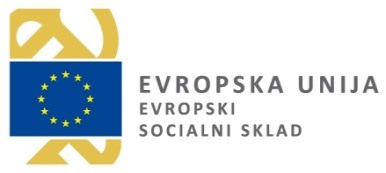 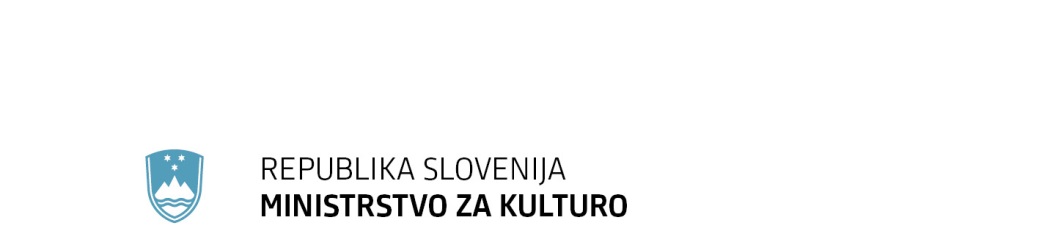 Republika Slovenija, Ministrstvo za kulturo, Maistrova 10, 1000 Ljubljana, ki ga zastopa minister dr. Vasko Simoniti (v nadaljnjem besedilu: štipenditor),davčna številka: 70949417,matična številka: 2399342000in»štipendist« (v nadaljnjem besedilu: štipendist), davčna številka: transakcijski račun: __________, odprt pri __________,sklepataPOGODBO O ŠTIPENDIRANJU ŠTUDIJA št. C3340-18-2120UVODNE DOLOČBE1. členTa pogodba se sklepa na podlagi:Uredbe (EU) št. 2018/1046 Evropskega parlamenta in Sveta z dne 18. julija 2018 o finančnih pravilih, ki se uporabljajo za splošni proračun Unije, spremembi uredb (EU) št. 1296/2013, (EU) št. 1301/2013, (EU) št. 1303/2013, (EU) št. 1304/2013, (EU) št. 1309/2013, (EU) št. 1316/2013, (EU) št. 223/2014, (EU) št. 283/2014 in Sklepa št. 541/2014/EU ter razveljavitvi Uredbe (EU, Euratom) št. 966/2012,Uredbe (EU) št. 1303/2013 Evropskega parlamenta in Sveta z dne 17. decembra 2013 o skupnih določbah o Evropskem skladu za regionalni razvoj, Evropskem socialnem skladu, Kohezijskem skladu, Evropskem kmetijskem skladu za razvoj podeželja in Evropskem skladu za pomorstvo in ribištvo, o splošnih določbah o Evropskem skladu za regionalni razvoj, Evropskem socialnem skladu, Kohezijskem skladu in Evropskem skladu za pomorstvo in ribištvo ter o razveljavitvi Uredbe Sveta (ES) št. 1083/2006 (v nadaljnjem besedilu: Uredba (EU) št. 1303/2013) z vsemi spremembami,Uredbe (EU) št. 1304/2013 Evropskega parlamenta in Sveta z dne 17. decembra 2013 o Evropskem socialnem skladu in razveljavitvi Uredbe Sveta (ES) št. 1081/2006 z vsemi spremembami,Partnerskega sporazuma med Slovenijo in Evropsko komisijo za obdobje 2014 – 2020 št. CCI 2014SI16M8PA001-1.3 z dne 30. oktobra 2014,Operativnega programa za izvajanje Evropske kohezijske politike v obdobju 2014 – 2020 št. CCI 2014SI16MAOP001 z dne 16. decembra 2014 z vsemi spremembami,Zakona o Vladi Republike Slovenije (Uradni list RS, št. 24/05 – UPB, 109/08, 38/10 – ZUKN, 8/12, 21/13, 47/13 – ZDU-1G, 65/14 in 55/17), Zakona o javnih financah (Uradni list RS, št. 11/11 – uradno prečiščeno besedilo, 14/13 – popr., 101/13, 55/15 – ZFisP, 96/15 – ZIPRS1617 in 13/18),Zakona o izvrševanju proračunov Republike Slovenije za leti 2018 in 2019 (Uradni list RS, št. 71/17, 13/18 – ZJF-H, 83/18 in 19/19),Proračuna Republike Slovenije za leto 2019 (Uradni list RS, št. 71/17 in 19/19),Pravilnika o postopkih za izvrševanje proračuna Republike Slovenije (Uradni list RS, št. 50/07, 61/08, 99/09 – ZIPRS1011, 3/13 in 81/16),Uredbe o porabi sredstev evropske kohezijske politike v Republiki Sloveniji v programskem obdobju 2014–2020 za cilj naložbe za rast in delovna mesta (Uradni list RS, št. 29/15, 36/16, 58/16, 69/16 – popr, 15/17, 69/17 in 67/18; v nadaljnjem besedilu: Uredba),vsakokrat veljavnih Navodil organa upravljanja, dostopnih na spletni strani http://www.eu-skladi.si,Odločitve o podpori Službe Vlade Republike Slovenije za razvoj in evropsko kohezijsko politiko, v vlogi organa upravljanja št. 10-1/3/MK/0 za program »Štipendije za specializirane poklice v kulturi« z dne 29. 3. 2018,Javnega razpisa »Javni razpis za štipendije za specializirane poklice v kulturi 2019/2020 za podiplomski študij, oznaka javnega razpisa: JPR-ESS-ŠTIP2019-ŠTD« terSklepa štipenditorja o izboru sredstev št. __________ z dne _______.2. členPogodbeni stranki ugotavljata:da je bil dne ____ v Uradnem listu RS, št. __ objavljen »Javni razpis za štipendije za specializirane poklice v kulturi 2020/2021 (oznaka javnega razpisa: JPR-ESS-ŠTIP2019-ŠTD)«, v okviru Operativnega programa za izvajanje Evropske kohezijske politike v obdobju 2014 – 2020, prednostne naložbe: 10.1 Krepitev enake dostopnosti vseživljenjskega učenja za vse starostne skupine v formalnem, neformalnem in priložnostnem okolju, izpopolnjevanje znanj, spretnosti in kompetenc delovne sile ter spodbujanje prožnih možnosti učenja, vključno prek poklicnega usmerjanja in validiranja pridobljenih kompetenc, specifičnega cilja: 10.1.3 Spodbujanje prožnih oblik učenja ter podpora kakovostni karierni orientaciji za šolajočo se mladino na vseh ravneh izobraževalnega sistema;da je štipendist uspešno kandidiral na javnem razpisu z vlogo št. ______ in bil izbran za štipendiranje s Sklepom o izboru št. ______.V tej pogodbi uporabljeni izrazi, ki se nanašajo na osebe in so zapisani v moški slovnični obliki, so uporabljeni kot nevtralni za ženski in moški spol.PREDMET POGODBE3. členPredmet te pogodbe je štipendiranje podiplomskega študija/enovitega magistrskega študija v tujini ______.S to pogodbo stranki določata medsebojne pravice in obveznosti štipendiranja po študijskem programu ______. Štipendist se zavezuje, da bo dokončal program, naveden v vlogi za štipendijo in izpolnil vse obveznosti določene s to pogodbo.Projekt delno financira Evropska unija, in sicer iz Evropskega socialnega sklada. Projekt se izvaja v okviru operacije »Štipendije za specializirane poklice v kulturi«, ki jo je potrdila Služba Vlade Republike Slovenije za razvoj in evropsko kohezijsko politiko, ki na podlagi Uredbe nastopa v vlogi organa upravljanja, z Odločitvijo o podpori št. 10-1/3/MK/0 za program »Štipendije za specializirane poklice v kulturi« z dne 29. 3. 2018.4. členNamen štipendiranja je doseganje naslednjih merljivih ciljev: dvig poklicnih kompetenc štipendista, ki mu bodo zagotovile uspešno vključitev na trg dela in v družbo, ter ohranjanje poklicne kariere. 5. členPrvo leto štipendiranja po tej pogodbi je študijsko leto 2020/2021, v katerem je štipendist vpisan v  __. letnik študija iz 3. člena te pogodbe. Štipendist je po tej pogodbi upravičen do štipendije največ za ______. Štipendist do štipendije po tej pogodbi ni upravičen v času absolventskega staža, ki lahko traja največ eno leto.  Štipendist mora zaključiti obveznosti izobraževalnega programa najkasneje do ______, in sicer vse obveznosti programa, ki so v pristojnosti štipendista, vključno z oddajo in zagovorom morebitne zaključne naloge.Pogodbeni stranki se dogovorita, da bo štipenditor zagotavljal štipendistu štipendijo za čas študija, določen v prvem odstavku tega člena, v višini 3.906,00 EUR na semester, ki se izplača dvakrat letno po opravljenem semestru oziroma letniku (predvidoma marca in oktobra). Skupna pogodbena vrednost znaša ______ EUR.Sofinanciranje po tej pogodbi ne predstavlja državne pomoči.6. členŠtipendist je upravičen do štipendije za posamezno študijsko leto samo enkrat. Če štipendist ne napreduje v višji letnik oziroma ga ne zaključi v pogodbeno dogovorjenem roku, mora o tem najkasneje v 15 dneh od začetka novega študijskega leta pisno obvestiti štipenditorja. Štipendijsko razmerje lahko miruje na podlagi pisne prošnje štipendista in soglasja štipenditorja ter sklenitve aneksa k tej pogodbi. Štipendijsko razmerje lahko miruje v skupnem trajanju največ eno študijsko leto v celotnem obdobju študija.V primeru opravičljivih razlogov štipendijsko razmerje miruje toliko časa, kolikor trajajo opravičljivi razlogi, vendar ne več kot eno leto v celotnem obdobju trajanja izobraževalnega programa, za katerega je štipendist pridobil štipendijo.Štipenditor lahko odobri mirovanje iz opravičljivih razlogov na podlagi pisne prošnje štipendista in priloženih ustreznih dokazil, s katerimi štipendist dokazuje opravičljive razloge za mirovanje.Za opravičljive razloge po tem členu štejejo: bolezen ali poškodba, ki je vplivala na zmanjšanje učnih oziroma študijskih sposobnosti,starševstvo,višja sila,razlogi na strani izobraževalne ustanove, zaradi katerih štipendist ni mogel nadaljevati oziroma dokončati študija oziroma predložiti dokazil o izpolnjevanju pogojev za nadaljevanje oziroma zaključek študija ali drugih pogodbenih obveznosti.Obstoj opravičljivih razlogov iz prve alineje prejšnjega odstavka štipendist dokazuje z mnenjem zdravnika specialista ustreznega področja, obstoj opravičljivih razlogov iz druge alineje prejšnjega odstavka štipendist dokazuje z rojstnim listom otroka, obstoj upravičenih razlogov iz četrte alineje prejšnjega odstavka štipendist dokazuje z dokazilom izobraževalne ustanove, izpolnjevanje drugih opravičljivih razlogov pa z ustreznimi pisnimi dokazili.Iz dokazil, na podlagi katerih štipendist uveljavlja pravico do mirovanja iz opravičljivih razlogov, mora biti razvidno tudi trajanje opravičljivih razlogov, razen za mirovanje iz razloga starševstva, za katerega je možno uveljaviti mirovanje praviloma eno študijsko leto, in sicer v študijskem letu rojstva otroka ali najkasneje v prvem naslednjem študijskem letu po rojstvu otroka.V primeru mirovanja štipendijskega razmerja se rok za zaključek izobraževanja podaljša za čas mirovanja, o čemer se sklene aneks k tej pogodbi. Štipendist za čas mirovanja štipendijskega razmerja ni upravičen do izplačila štipendije. Vsako neupravičeno ponavljanje letnika se šteje kot neizpolnjevanje pogodbenih obveznosti, ki so urejene v 11. in 12. členu te pogodbe.Štipendiranje po tej pogodbi v nobenem primeru ni možno po 30. 9. 2022.7. členŠtipendist v času štipendiranja ne bo upravičen do katere izmed štipendij iz zakona, ki ureja štipendiranje v Republiki Sloveniji ali do štipendije oziroma drugih prejemkov za izobraževanje ali usposabljanje iz državnega ali občinskih proračunov Republike Slovenije ali evropskih sredstev. V času prejemanja štipendije mora biti štipendist vključen v redni/full-time študij (študij s polno študijsko obremenitvijo), imeti status rednega študenta za polni študijski čas/full-time študij, ne sme biti v delovnem razmerju, opravljati samostojne registrirane dejavnosti ali imeti statusa samozaposlenega v kulturi. 8. členŠtipendija za posamezno študijsko leto za študij v tujini se praviloma izplačuje v dveh delih, in sicer po predložitvi izpolnjenega obrazca Zahtevek za izplačilo štipendije in dokazil o opravljenem semestru oziroma letniku s prevodi (predvidoma marca in oktobra). Sredstva po tej pogodbi se nakazujejo v navedenih rokih pod pogojem, da je štipendist v pogodbenem roku predložil izpolnjen obrazec Zahtevek za izplačilo štipendije in ustrezna dokazila o opravljenih študijskih obveznostih s prevodi, vendar najkasneje do 20. 10. za tekoče študijsko leto.  9. členŠtipenditor bo štipendijo nakazoval na osebni račun štipendista:  ______, odprt pri _______________. V letu 20__ predvidoma ____ EUR iz proračunske postavke PP 160212 - Štipendije za specializirane poklice v kulturi-14-20-V-EU/ PP 160214 - Štipendije za specializirane poklice v kulturi-14-20-Z-EU in ____ EUR iz proračunske postavke PP 160213 - Štipendije za specializirane poklice v kulturi-14-20-V-slovenska udeležba/PP 160215 - Štipendije za specializirane poklice v kulturi-14-20-Z-slovenska udeležba. V letu 20__ predvidoma ____ EUR iz proračunske postavke PP 160212/ PP 160214 in ____ EUR iz proračunske postavke PP 160213/PP 160215. V letu 20__ predvidoma ____ EUR iz proračunske postavke PP 160212/ PP 160214 in ____ EUR iz proračunske postavke PP 160213/PP 160215.10. členŠtipendist potrjuje in jamči, da:je seznanjen z dejstvom, da je pomoč sofinancirana s strani evropskih strukturnih skladov in se strinja, da se pri izvajanju operacije upoštevajo predpisi in vsakokrat veljavna Navodila organa upravljanja, ki veljajo za črpanje sredstev iz evropskih strukturnih skladov;je štipenditorja seznanil z vsemi dejstvi in podatki, ki so mu bili znani ali bi mu morali biti znani in ki bi lahko vplivali na odločitev štipenditorja o sklenitvi te pogodbe;ter da so vsi podatki, ki jih je posredoval štipenditorju v zvezi s to pogodbo resnični, popolni in nespremenjeni tudi v času njene sklenitve;bo sredstva, pridobljena po tej pogodbi, porabil namensko.Kršitve iz prejšnjega odstavka so bistvene kršitve pogodbe. V primeru bistvenih kršitev iz prejšnjega odstavka štipenditor odstopi od pogodbe.11. členŠtipendist se zavezuje:da bo predložil dokazilo o opravljenih študijskih obveznostih za semester najkasneje 20 dni po koncu tekočega semestra oziroma da bo predložil dokazilo o opravljenih letnih študijskih obveznostih najkasneje 20 dni po koncu tekočega študijskega leta (do 20. 10. tekočega študijskega leta), da bo dokončal študijski program, opredeljen v tej pogodbi, v roku, določenem v 5. členu te pogodbe, in o tem predložil dokazilo najkasneje v 20. dneh po zaključku,da bo dokazila o opravljenih študijskih obveznostih in o zaključku študija predložil v slovenskem jeziku in v obliki, iz katere bo jasno razvidno, da je opravil študijske obveznosti v skladu s programom študija (prevodu dokazila mora biti priložena tudi fotokopija originalnega dokazila),da ne bo brez soglasja štipenditorja spremenil študijskega programa,da ne bo po svoji volji ali krivdi prenehal s študijem,da bo v primeru, da bo pričel prejemati štipendijo ali šolnino tudi od drugega štipenditorja ali sponzorja, o tem v roku 15 dni obvestil štipenditorja, da bo v slovenski in mednarodni javnosti navajal Ministrstvo za kulturo kot štipenditorja, tako v študijskih nalogah, strokovnih člankih, predstavitvah svojega dela, kot pri drugih oblikah svojega javnega nastopanja,da bo v primeru javne predstavitve štipendistov sodeloval na taki prireditvi brezplačno,da bo obvestil štipenditorja o vseh okoliščinah, ki bi utegnile preprečiti izpolnjevanje pogodbenih obveznosti v 15 dneh od njihovega nastanka,da bo v primeru, da bo pričel z delovnim razmerjem ali opravljanjem samostojne registrirane dejavnosti in drugimi okoliščinami, ki bi lahko vplivale na štipendijsko razmerje, o tem v roku 15 dni obvestil štipenditorja,da bo v 15 dneh po nastanku spremembe v osebnih podatkih in podatkih o osebnem bančnem računu, o tem pisno obvestil štipenditorja.12. členČe štipendist ne bo izpolnil pogodbenih obveznosti, se zaveže, da bo vrnil že izplačane zneske štipendije z zakonitimi zamudnimi obrestmi v roku 30 dni od vročitve zahtevka za vračilo sredstev.Zamudne obresti po tej pogodbi se obračunajo od dneva prejema sredstev do končnega poplačila dolga.Če pogodbenih obveznosti ne bo mogel izpolniti iz zdravstvenih ali drugih opravičljivih razlogov, ga lahko štipenditor delno ali v celoti oprosti vračila štipendije ter plačila zamudnih obresti. 13. členŠtipenditor lahko kadarkoli preverja točnost navedbe podatkov v dokumentaciji in zahteva dodatne informacije. Štipendist izrecno dovoljuje, da si štipenditor sam pridobi podatke, ki se nanašajo na štipendijsko razmerje.14. členČe štipenditor ugotovi, da je štipendist po svoji krivdi posredoval netočne podatke, zavajal ali zamolčal podatke, se pogodba razveže. Štipendist mora v tem primeru vrniti že izplačana sredstva po tej pogodbi z zakonitimi zamudnimi obrestmi v roku 30 dni po prejemu izjave štipenditorja, da se pogodba razveže.15. členPogodbeni stranki sta sporazumni, da v primeru, ko štipendist prične z delovnim razmerjem, ali opravljanjem samostojne registrirane dejavnosti ali prejemanjem katere izmed štipendij iz zakona, ki ureja štipendiranje v Republiki Sloveniji ali štipendij oziroma drugih prejemkov za izobraževanje ali usposabljanje iz državnega ali občinskih proračunov Republike Slovenije ali evropskih sredstev, pred potekom roka, dogovorjenega s pogodbo, preneha pravica do štipendije s semestrom, ko pride do katere od navedenih okoliščin. 16. členDokazila o opravljenih študijskih obveznostih za vsako študijsko leto so sestavni del te pogodbe in ne pomenijo spremembe ali dopolnitve po 19. členu te pogodbe.17. členŠtipendist soglaša, da štipenditor javno objavi podatke o imenu in priimku štipendista, študiju in višini odobrenih sredstev za štipendijo.18. členOd začetka štipendiranja, kot je določeno v 5. členu te pogodbe, do izpolnitve vseh pogodbenih obveznosti, vključno z obdobjem mirovanja in morebitnih aneksov k tej pogodbi, štipendist izrecno dovoljuje štipenditorju: obdelavo in hrambo svojih osebnih podatkov za namen izvajanja štipendijskega razmerja;poizvedbe in izmenjavo informacij z izobraževalno ustanovo, na kateri študira v času štipendiranja;poizvedbo o vseh za izvajanje te pogodbe potrebnih podatkih iz evidenc Zavoda za zdravstveno zavarovanje Slovenije;poizvedbo o njegovih osebnih podatkih pri upravljavcih osebnih podatkov v zvezi z izvrševanjem njegovih pravic in obveznosti po tej pogodbi v Republiki Sloveniji in v tujini, vključno s podatki pri Finančni upravi Republike Slovenije.19. členVse morebitne spremembe ali dopolnitve pogodbeni stranki urejata z aneksi k tej pogodbi.20. členŠtipendist se zavezuje, da on sam kot tudi nekdo drug v njegovem imenu ali na njegov račun, predstavniku ali posredniku organa ali organizacije iz javnega sektorja, ne bo obljubil, ponudil ali dal kakšno nedovoljeno korist za pridobitev posla ali za sklenitev posla pod ugodnejšimi pogoji ali za opustitev dolžnega nadzora nad izvajanjem pogodbenih obveznosti ali za drugo ravnanje ali opustitev, s katerim je organu ali organizaciji iz javnega sektorja povzročena škoda ali je omogočena pridobitev nedovoljene koristi predstavniku organa, posredniku organa ali organizacije iz javnega sektorja, drugi pogodbeni stranki ali njenemu predstavniku, zastopniku ali posredniku.V primeru kršitve ali poskusa kršitve te klavzule, je že sklenjena in veljavna pogodba nična, če pa pogodba še ni veljavna, se šteje, da pogodba ni bila sklenjena.21. členOb izpolnjevanju vseh pogojev iz javnega razpisa pogodba začne veljati z dnem, ko jo podpišeta obe pogodbeni stranki. Če štipendist v 8 dneh po prejemu te pogodbe v podpis, štipenditorju ne vrne 5 podpisanih izvodov pogodbe, se šteje, da pogodba ni sklenjena, da štipenditor ni dolžan izpolniti obveznosti, ki bi zanj izhajale iz te pogodbe in da lahko sredstva, določena v 5. členu pogodbe, prenese na drugega kandidata za štipendijo.22. členPogodbeni stranki sta soglasni, da je izpolnitev te pogodbe vezana na proračunske zmogljivosti štipenditorja. V primeru, da pride do spremembe v proračunu ali programu dela štipenditorja, ki neposredno vpliva na to pogodbo, sta stranki soglasni, da ustrezno spremenita določila te pogodbe s pisnim aneksom k tej pogodbi. 23. členDodeljena sredstva so namenska in jih sme štipendist uporabljati izključno v skladu s pogoji, navedenimi v javnem razpisu, razpisni dokumentaciji in tej pogodbi. Štipendist se zavezuje, da bo štipenditorju, pristojnim organom Republike Slovenije in pristojnim organom Evropske unije ali njihovim pooblaščencem (v nadaljnjem besedilu: nadzorni organi) omogočil spremljanje, preverjanje in nadzor nad izvajanjem operacije, katere sofinanciranje je predmet te pogodbe. Štipendist se zavezuje, da bo nadzornim organom predložil vse dokumente, ki izkazujejo resničnost, pravilnost in skladnost operacije, katere sofinanciranje je predmet te pogodbe.Nadzorni organi lahko tudi po izpolnitvi pogodbenih obveznosti oziroma po poteku pogodbe o sofinanciranju preverjajo upravičenost porabe sredstev po tej pogodbi. V kolikor se bo pri kateremkoli nadzoru operacije po njenem zaključku izkazalo, da štipendiranje ni v skladu z javnim razpisom ali pogodbo o sofinanciranju, lahko štipenditor od štipendista zahteva vrnitev vseh prejetih sredstev z zakonitimi zamudnimi obrestmi od dneva nakazila do dneva vračila v proračun Republike Slovenije.KONČNE DOLOČBE24. členSkrbnik pogodbe s strani štipenditorja je Nadja Vuga.Če bo štipenditor za spremljanje in nadzor nad porabo proračunskih sredstev angažiral zunanje izvajalce, se štipendist obveže, da bo omogočil tem izvajalcem vpogled v dokumentacijo v vsaki točki štipendiranja.25. členVsa morebitna nesoglasja bosta pogodbeni stranki reševali sporazumno, v primeru spora pa je stvarno pristojno sodišče v Ljubljani.26. členSestavni del pogodbe je vloga štipendista. 27. členVsaka pogodbena stranka lahko predlaga spremembe in dopolnitve k tej pogodbi, ki so veljavne le, če so sklenjene v pisni obliki kot aneks k tej pogodbi.28. členTa pogodba stopi v veljavo z dnem podpisa obeh pogodbenih strank.29. členPogodba je sestavljena v petih (5) vsebinsko enakih izvodih, od katerih prejme štipenditor štiri (4) in štipendist en (1) izvod.ŠTIPENDISTMINISTRSTVO ZA  KULTURO Dr. Vasko SimonitiDatum podpisa:  Datum podpisa:  Datum podpisa: